CZĄSTKOWE KONKURSY PRACY WYŻŁÓW W LESIE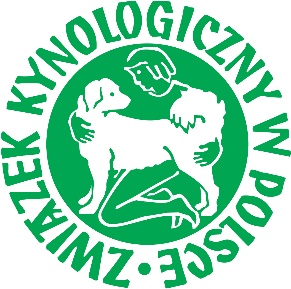                       Karta oceny pracy psa    Miejsce testu (miejscowość, oddział ZKwP): ……………………………………………..Data:………………Nazwa i przydomek psa:……………………………………………………………………….Rasa:…………………………………Data urodzenia:…………………..; Płeć:…………………Nr. PKR: ………………………………; Nr rejestracyjny:……………………Nr chip:…………………………….; Umaszczenie: ………………………….Właściciel: ………………………………..Przewodnik:………………………………..Komisja sędziowska przyznała: Dyplom Stopnia:…....; Lokata:…....; W konkurencji:……..Podpis sędziego głównego:                                                              Podpisy sędziów:Pieczęć organizatoraKonkurencjeKonkurencjeLimity do dyplomuLimity do dyplomuLimity do dyplomuWspółczynnikPrzyznane punktySuma punktówKonkurencjeKonkurencje140123105WspółczynnikPrzyznane punktySuma punktówKonkurencjeKonkurencjeI°II°III°WspółczynnikPrzyznane punktySuma punktów1Praca na sfarbowanym tropie:
- na otoku32- 61- z oznajmianiem- - - 41- z oszczekiwaniem- - - 42Warowanie32- 33Włóczka królika lub zająca w lesie32- 44Włóczka lisa32- 55Aport lisa przez przeszkodę32- 56Odszukiwanie lisa32- 57Buszowanie2- - 38Prowadzenie psa na otoku podczas podchodu i podchód- - - 29Wyparowywanie2- - 310Posłuszeństwo podczas buszowania i wyparowywania2- - 311Zachowanie się na stanowisku32- 5RazemRazemRazemRazemRazemRazemRazem